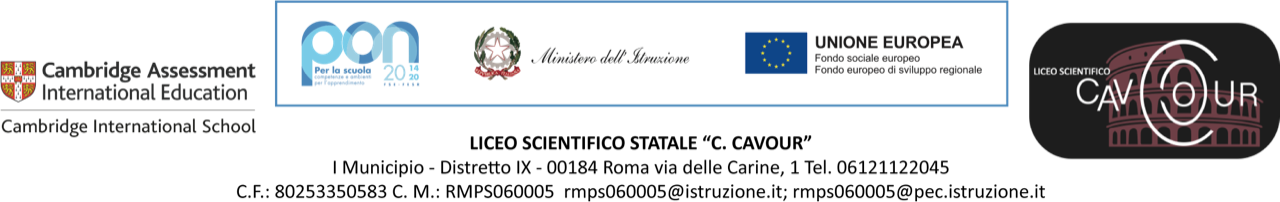 ALLEGATO 2ai fini dell’inserimento in una Short List di ESPERTI, TUTOR E FIGURE TECNICHE, PER INTERNI ED ESTERNIper la realizzazione delle attività formative previste dal PNRR MISSIONE 4: ISTRUZIONE E RICERCAComponente 1 – Potenziamento dell’offerta dei servizi di istruzione: dagli asili nido alle UniversitàInvestimento 3.1: Nuove competenze e nuovi linguaggi (DM n.65/2023)Linea di Intervento A - realizzazione di percorsi didattici, formativi e di orientamento per studentesse e studenti;Linea di Intervento B - Realizzazione di percorsi formativi annuali di lingua e di metodologia per docenti- REQUISITI TECNICI -PROFILO DI COMPETENZEIl/La sottoscritto/a (Nome)_______________(Cognome)_________________________________nato/a a _____________________________il__/__/____residente a ______________________in via/piazza ____________________________________________ n. _____CAP________________C.F. __________________________tel.cell _______________e-mail _______________________Relativamente alle seguenti aree tematiche presenti nel bando (indicare una o più tematiche)1) La lingua italiana: metodologie e creatività espressiva nella comunicazione e nella stesura testuale 2) La lingua latina: laboratorio attivo multidisciplinare3) Laboratorio di scrittura, di analisi e interpretazione di testi del Novecento italiano4) Matematica per il pensiero computazionale 5) Fisica per il pensiero computazionale6) Scienze: uno sportello alla scoperta del mondo 7) Inglese: livello B18) Inglese: livello B29) Strategie didattiche per la Matematica (solo classi quinte)  10) Metodologie didattiche per l’autonomia del processo di apprendimento11) Attività tecnica del gruppo di lavoro per l’orientamento e il tutoraggio per le STEM/STEAM e il multilinguismo (Linea di investimento A)12) Attività tecnica del gruppo di lavoro per il multilinguismo (Linea di investimento B).avvalendosi delle disposizioni di cui all'articolo 46 del Dpr 28 dicembre 2000 n. 445, consapevole delle sanzioni stabilite per le false attestazioni e mendaci dichiarazioni, previste dal Codice penale e dalle Leggi speciali in materia:DICHIARAdi poter svolgere l’incarico per la realizzazione delle attività formative previste dal PNRR MISSIONE 4: ISTRUZIONE E RICERCA; Componente 1 – Potenziamento dell’offerta dei servizi di istruzione: dagli asili nido alle Università; Investimento 3.1: Nuove competenze e nuovi linguaggi (DM n.65/2023).Di possedere i seguenti requisiti tecnici:* la tabella va compilata esclusivamente in digitaleNB. I titoli sono riconducibili ai profili di Esperto, Tutor e Figura tecnicaDICHIARAZIONI FINALIIl/la sottoscritto/a DICHIARA di accettare integralmente le condizioni contenute nell’avviso Pubblico emanato dal Liceo Cavour il 03/01/2024 con prot. n. 0023.                                                                                                                Nessuna responsabilità potrà essere imputata a questa Amministrazione Scolastica in caso di dichiarazione di indirizzo di posta elettronica non valido o non funzionante.Il sottoscritto è consapevole che ai sensi del predetto DPR n.445/2000 le dichiarazioni rese dai candidati hanno valore di autocertificazione e che nel caso di falsità in atti e di dichiarazioni mendaci troveranno applicazione le sanzioni penali di cui all’art.76 del sopra citato DPR 445/2000.Data e firma                                                                         ___________________________________________Il/la sottoscritto/a con la presente, ai sensi degli articoli 13 e 23 del D.Lgs. 196/2003 (di seguito indicato come “Codice Privacy”) e successive modificazioni ed integrazioni,AUTORIZZAIl Liceo Cavour di Roma al trattamento, anche con l’ausilio di mezzi informatici e telematici, dei dati personali forniti dal sottoscritto; prende inoltre atto che, ai sensi del “Codice Privacy”, titolare del trattamento dei dati è l’Istituto sopra citato e che il sottoscritto potrà esercitare, in qualunque momento, tutti i diritti di accesso ai propri dati personali previsti dall’art. 7 del “Codice Privacy” (ivi inclusi, a titolo esemplificativo e non esaustivo, il diritto di ottenere la conferma dell’esistenza degli stessi, conoscerne il contenuto e le finalità e modalità di trattamento, verificarne l’esattezza, richiedere eventuali integrazioni, modifiche e/o la cancellazione, nonché l’opposizione al trattamento degli stessi).Data e firma                                                                         ___________________________________________Titoli di studio e specializzazioni*Titoli di studio e specializzazioni*Tipologia titoliDescrizione titolo1. Laurea e/o titolo equivalente alla laurea2. Diploma di scuola secondaria superiore3. Certificazione linguistica, se richiesta a bando (indicare la lingua e il livello)3. Specializzazioni coerenti con l'incarico (es.          Dottorato di Ricerca)Titoli professionali e culturaliTitoli professionali e culturali4. Titolo di professore Universitario5. Titolo di Dirigente Scolastico6. Titolo di Docente di Scuola Secondaria di II grado7.  Provate esperienze nelle tecnologie digitali 8. Provate esperienze nelle aree tematiche          scelte per la candidatura 9. Provate esperienze in ambito gestionale e organizzativo e di middle management